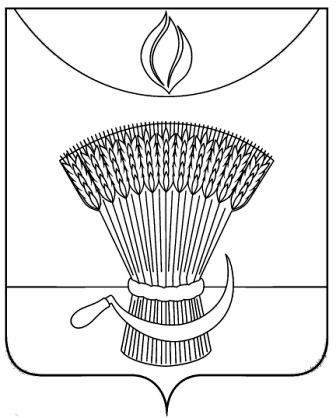 АДМИНИСТРАЦИЯ ГАВРИЛОВСКОГО РАЙОНАП Р И К А ЗОб итогах муниципального этапа всероссийской олимпиады школьников по биологии обучающихся общеобразовательных учреждений Гавриловского района в 2019-2020 учебном годуВ соответствии с Порядком проведения всероссийской олимпиады школьников, утвержденным приказом Министерства образования и науки Российской Федерации от 18.11.2013 №1252«Об утверждении Порядка проведения всероссийской олимпиады школьников», приказом отдела образования администрации района от 16.10.2019 №183 «О подготовке и проведении муниципального  этапа всероссийской олимпиады школьников на территории  района в 2019-2020 учебном году», ПРИКАЗЫВАЮ:1.Утвердить результаты муниципального этапа всероссийской олимпиады школьников по биологии в 2019-2020 учебном году(приложение№1). 2.Утвердить рейтинг победителей муниципального этапа всероссийской олимпиады школьников по биологии в 2019-2020 учебном году(приложение №2). 3.Утвердить рейтинг призеров муниципального этапа всероссийской олимпиады школьников по биологии в 2019-2020 учебном году (приложение№3).4.Контроль за исполнением настоящего приказа оставляю за собой.Начальник отдела образования                                              Н.Н. Кузенкова  администрации районаПриложение №1УТВЕРЖДЕНЫприказом отдела образованияадминистрации района                                                                                                                                    от 20.11.2019                     №240Результатымуниципального этапа всероссийской олимпиады школьников по биологии в 2019-2020 учебном годуПриложение №2УТВЕРЖДЕНЫприказом отдела образованияадминистрации районаот    20.11.2019                       №240                   Рейтинг  победителеймуниципального этапа всероссийской олимпиады школьниковпо биологии в 2019-2020 учебном годуПриложение №3УТВЕРЖДЕНЫприказом отдела образованияадминистрации района от     14.11.2019                        №237         Рейтинг  призеровмуниципального этапа всероссийской олимпиады школьниковпо математике в 2019-2020 учебном году20.11.2019с.  Гавриловка 2-я№240№ п/пФИО участника Класс ФИО учителя (полностью)Кол-во балловТип результата1Кузнецова А.В.7Гришина Галина Анатольевна16Призер2Шитова А.А.7Гришина Галина Анатольевна21Победитель3Плужников А.П.711Участник4Григорян Л.Э.7Гришина Галина Анатольевна22Победитель 5Мероян С.А.7Гришина Галина Анатольевна15Участник6Шубин Р.И.7Ермакова Елена Павловна12Участник7Байнова В.К.7Макарова Татьяна Валентиновна20Победитель 8Павлов М.С.7Макарова Татьяна Валентиновна15Участник9Речнова Е.М.7Маслова Нина Ивановна11Участник10Семерников Р.С.7Маслова Нина Ивановна16Призер11Малахов  И.П.7Трутнева Нина Егоровна15Участник12Иванова А.А.7Шлыкова Зоя Петровна10Участник13Дыков С.В.8Самошкина Татьяна Александровна13Участник14Королева А.В.8Егина Татьяна Ивановна13Участник15Пышкина А.А.8Шлыкова Зоя Петровна14Участник16Шуточкин А.В.8Шлыкова Зоя Петровна11Участник17Рогожина Е.А.8Шлыкова Зоя Петровна16Участник18Елатомцева А.И. 9Самошкина Татьяна Александровна20,5Участник19Медведева С.А.9Самошкина Татьяна Александровна18,5Участник20Потамошнева Е.А.9Самошкина Татьяна Александровна17Участник21Шохина Е.А.9Мещерякова Татьяна Васильевна20Участник22Демидова Е.И.9Егина Татьяна Ивановна36,5Победитель23Серповская А.С.9Маслова Нина Ивановнаа21,5Призер24Романов К.В.9Шлыкова Зоя Петровна31Победитель25Королева Е.Г.10Егина Татьяна Ивановна40,5Победитель26Объедкова А.С.10Егина Татьяна Ивановна44Победитель27Байнова  В.К.10Егина Татьяна Ивановна41Победитель28Овчинникова Е.М.11Гришина Галина Анатольевна36,5Призер29Лачков Д.С.11Гришина Галина Анатольевна39Победитель30Иванов М.В.11Гришина Галина Анатольевна41,5Победитель31Загуменников М.В.11Гришина Галина Анатольевна24,5Участник32Илющенко М.О.11Гришина Галина Анатольевна39Призер№ п/пФИО участника (полностью)ООКласс ФИО учителя (полностью)РезультатШитова А.А.МБОУ 2-Гавриловская сош7Гришина Галина АнатольевнаПобедительГригорян Л.Э.МБОУ 2-Гавриловская сош7Гришина Галина АнатольевнаПобедитель Байнова В.К.Осино-Гайский филиал7Макарова Татьяна ВалентиновнаПобедитель Демидова Е.И.Осино-Гайский филиал9Егина Татьяна ИвановнаПобедительРоманов К.В.2-Пересыпкинский филиал 9Шлыкова Зоя ПетровнаПобедительКоролева Е.Г.Осино-Гайский филиал10Егина Татьяна ИвановнаПобедительОбъедкова А.С.Осино-Гайский филиал10Егина Татьяна ИвановнаПобедительБайнова  В.К.Осино-Гайский филиал10Егина Татьяна ИвановнаПобедительЛачков Д.С.МБОУ 2-Гавриловская сош11Гришина Галина АнатольевнаПобедительИванов М.В.МБОУ 2-Гавриловская сош11Гришина Галина АнатольевнаПобедитель№ п/пФИО участника (полностью)ООКласс ФИО учителя (полностью)Результат1.Кузнецова А.В.МБОУ 2-Гавриловская сош7Гришина Галина АнатольевнаПризерСемерников Р.С.1-Пересыпкинский филиал7Маслова Нина ИвановнаПризерСерповская А.С.1-Пересыпкинский филиал9Маслова Нина ИвановнааПризерОвчинникова Е.М.МБОУ 2-Гавриловская сош11Гришина Галина АнатольевнаПризерИлющенко М.О.МБОУ 2-Гавриловская сош11Гришина Галина АнатольевнаПризер